Министерство науки и высшего образования Российской ФедерацииКурский государственный университетЛипецкий государственный педагогический университет имени П.П. Семенова-Тян-ШанскогоХэбэйский профессиональный внешнеторговый экономический институт (Китайская Народная Республика) Баишев университет г. Актобе (Казахстан)Астраханский государственный университетГуманитарно-педагогическая академия (филиал) Крымскогофедерального университета имени В.И. Вернадского в г. ЯлтеНациональный центр повышения квалификации «Орлеу» институт повышения квалификации педагогических работников по Костанайской области г. Костанай (Казахстан)Челябинский государственный институт культурыEast European Scientific Group (Польша), Polish Economic Society in Czestochowa  (Польша)Луганский государственный педагогический университет (г. Луганск)Научно-методический центр г. Курска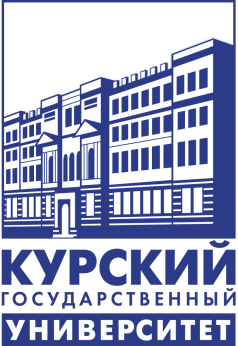 Институт непрерывного образованияМеждународная научно-практическая конференция«Культура мира и ненасилия подрастающего поколения:
ракурсы интерпретации и педагогические условия развития»ПРОГРАММА29 – 30 октября 2020 годаКурск – 2020УВАЖАЕМЫЕ КОЛЛЕГИ!	Руководство и профессорско-преподавательский состав института непрерывного образования Курского государственного университета приглашают Вас принять участие в работе международной научно-практической конференции «Культура мира и ненасилия подрастающего поколения: ракурсы интерпретации и педагогические условия развития». В программный и организационный комитеты научного мероприятия входят известные российские и зарубежные ученые, исследующие актуальные проблемы професси-онального педагогического образования, общественные деятели. Научное мероприятие проводится при поддержке Российского фонда фундаментальных исследований.	Конференция состоится на базе Курского государственного университета 29 – 30 октября 2020 года..Основные направления работы конференции1. Теоретические основы формирования культуры мира и ненасилия подрастающего поколения с учетом историко-педагогических традиций современного общества.2. Историко-научная реконструкция наследия педагогики и психологии по проблеме формирования культуры мира и ненасилия подрастающего поколения, выход на системный уровень анализа концептуальных построений.3. Роль образования в формировании культуры мира и ненасилия на основе уважения прав человека, демократии и толерантности.4.  Воспитательные возможности учебных предметов, формирующих нравственные качества, духовные ценности, культуру человеческих взаимоотношений подрастающего поколения.5. Взаимообусловленность воспитания и самовоспитания, проблема условий и факторов развития личности в рамках воспитательного процесса, сущность и особенности воспитательного процесса, ведущие направления воспитательной работы в различные возрастные периоды.6. Использование мирных практик межличностного и социального взаимодействия в целях предупреждения и разрешения конфликтов подрастающего поколения.7. Деятельность по мирному конфликторазрешению как одно из конкретных выражений человеческой способности обобщать имеющиеся теоретические и эмпирические данные и на этой основе предсказывать и прогнозировать будущее.К участию в конференции приглашаются преподаватели и студенты учреждений профессионального образования, аспиранты, докторанты, руководители и педагоги образовательных организаций общего образования.Издание сборника материалов конференции предполагается до ее начала.Формы участия в конференции:1. Публикация статьи и выступление с устным докладом.2. Только публикация статьи (заочное участие).3. Участие в качестве слушателя (участие без доклада)Представление статей, отчетов о проверке в системе АНТИПЛАГИАТ и документов об оплате за бумажный вариант и дипломыдо 01 сентября 2020 года (включительно) в оргкомитет ТОЛЬКО на электронный ресурс мероприятия http:// kulturam.kursksu.ruВ конце статьи необходимо указатьНомер и название секцииФамилия, имя, отчество (полностью)Место учебы, работы (должность)Почтовый адрес для направления сборника трудов.Форма участия в конференции (очное представление доклада, заочное участие, участие в качестве слушателя)Оплата за участие в конференции (одна статья), включая один экземпляр сборника, составляет:Сборник в электронном варианте – БЕСПЛАТНО.Объем одной статьи не более 3-4 страницТРЕБОВАНИЯ К ОФОРМЛЕНИЮ СТАТЬИДоклад оформляется в текстовом редакторе MS WinWord. Формулы набираются с помощью редактора MS Equation 3.0.Параметры страницы:размер бумаги – формат А4, ориентация — книжнаяполя зеркальные: верхнее — 2,5 см, нижнее — 2 см, левое — 2,5 см, правое — 2,5 см. переплет — 0 смколонтитул: верхний – 1.5 см, нижний — 2.0 см, шрифт: Times New Roman, 14, абзац — красная строка — 0,5 см, интервал — одинарный, перенос — автоматический, выравнивание — по ширине. Размеры шрифта и порядок расположения:1-я строка: АВТОРЫ (ФАМИЛИЯ, ИМЯ, ОТЧЕСТВО, полностью) — п.14, прописные, полужирный, по центру, если автор является(лся) руководителем (участником) грантового проекта, то эта информация указывается с помощью сноски:Иванов П.И.2-я строка: страна, город, организация (если из названия организации не следует однозначно, где она расположена) — п.12, строчные, по центру3-я строка: адрес электронной почты — п.12, строчные, по центру4-я строка: пропуск, п. 125-я строка: ЗАГОЛОВОК — п.14, прописные, полужирный, по центру 6-я строка: Аннотация, п.14, курсив 7-я строка: Ключевые слова, п.14, курсив 8-я строка: пропуск, п. 12далее: текст доклада — п.14, строчные, по ширине, ссылки на литературу в квадратных скобкахстрока: пропуск, п.12строка: слова Список литературы — п.12, строчные, курсив, по центрудалее: список литературы в порядке ссылок по тексту (по ГОСТу, номер в списке оканчивается точкой) — п.12, строчные, по ширине.Контактная информация:Институт непрерывного образования КГУ,Сергей Иванович Беленцов,Антонина Николаевна Шумеева.Телефон рабочей группы: 89191301919, 8(4712)70-54-35.Адрес электронной почты: si_bel@mail.ruЖдем Вас для участия в нашей конференции!